Bescheinigung Räumlichkeiten
für Ausübung Sexarbeit
Stadt Olten
Beilage zu Schreiben an Amt für Wirtschaft und ArbeitName Betrieb, Adresse: Die Räumlichkeiten setzen sich wie folgt zusammen:Bezeichnung	Geschoss	Fläche m2Antragsteller/inName	 	Vorname	Adresse		PLZ Ort	Tel. Nr.	Rechnungsempfänger/inName	 	Vorname	Adresse	 	PLZ Ort	Wir machen Sie darauf aufmerksam, dass für die Ausstellung dieser Bescheinigung, gestützt auf die Gebührenordnung der Stadt Olten, CHF 100.00 (allfälliger Mehraufwand) in Rechnung gestellt werden.Datum	 	Unterschrift		Beilage: Situationsplan mit Räumlichkeiten	(1:100; Räume farblich hinterlegt)wird durch Direktion Bau ausgefüllt Antrag an das Amt für Wirtschaft und Arbeit Kanton Solothurn	Die Baubewilligung liegt vor (BG Nr. ), die Bewilligung betreffend Ausübung Sexarbeit in den genannten Räumlichkeiten kann erteilt werden.	Visum Direktion Bau Olten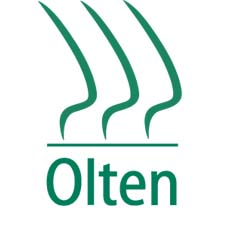 